Optimize your resume to get more job interviewsThis free resume template will help you write an ATS-friendly resume. But how do you know what the hiring manager is looking for? What skills and experience should you list to show you’re the best candidate?Jobscan’s resume scanner helps you optimize your resume for each job listing so that your application is more attractive to recruiters and hiring managers.An optimized resume leads to more responses, more interviews, and more offers for the jobs you really want.“Honestly, it was like the floodgates opened. Within a week…I was absolutely flooded with contacts and people reaching out.” Kelly, South Carolina, Jobscan User”It’s the greatest tool that I have seen when it comes to searching for jobs.” Mark Stark, Career Success Coach“We’re seeing easily 30% or more increase in calls from recruiters when our students use Jobscan to tailor their resumes.” Jeffrey Stubbs, Director, Baylor University Career CenterIt’s frustrating to apply for dozens of jobs and not get any interviews. Use Jobscan to optimize your resume, cover letter, and LinkedIn profile.90% of Jobscan Premium users landed an interview.Jobscan users have been hired by: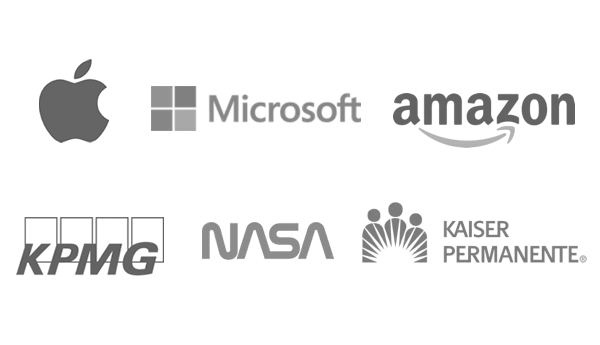 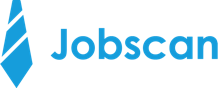 ELLIE STANTONCity, State Zip • (555) 555-1234elliestanton@email.com • linkedin.com/in/your-name-hereWhen you don’t have much work experience as a recent grad, a strong summary statement can help add valuable context to your application. Use this statement to communicate the career track you’re pursuing, any specialties from your education or personal projects, and how you will contribute.EDUCATIONDegree / Graduation Year, GPA 3.7/4.0College Name, LocationConsider listing course titles (not numbers), details of coursework and special projects, or academic accomplishments that show you’re ready to excel in your new industry.You can also list organizations, clubs, teams etc. that show off additional interpersonal and leadership skills.WORK EXPERIENCEJob Title / Company 2, Location					                     mm/yyyy - mm/yyyyIt’s OK that you don’t have much work experience as a recent grad. Having industry-relevant internships will help, but any professional experience will be helpful.Job Title / Company 1, Location					                     mm/yyyy - mm/yyyyWhether you worked your way through school as a bartender, in retail, or doing manual labor, there will be some transferable skills for the job or industry. Try to include results, like money or time saved or improvements made.VOLUNTEER EXPERIENCETitle/Role / Organization, Location				                     mm/yyyy - mm/yyyyAdd volunteer experience. This is a great way to strengthen your resume, especially when you’re just starting out.